Развлечение «На лесной полянке»Дата проведения: 14.09.2016Цель: способствовать формированию экологической культуры                                 у воспитанников, развивать творческие способности, воспитывать бережное отношение к окружающему миру.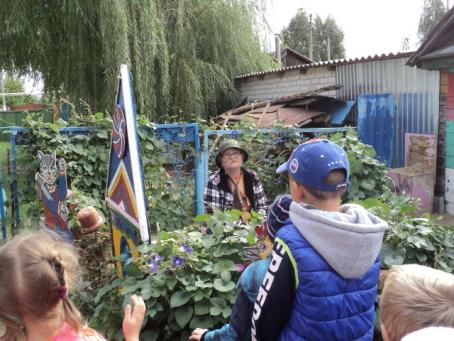 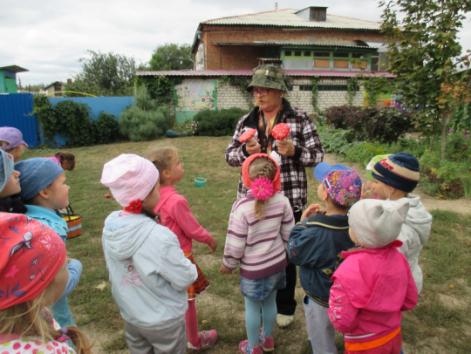 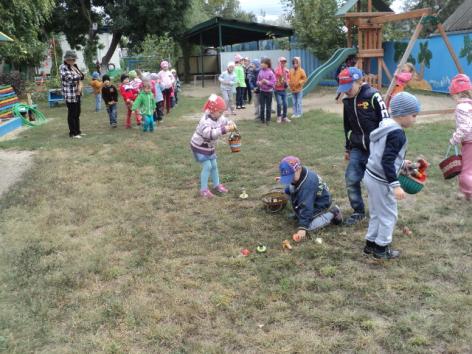 